Teamwerk, relatie hiërarchie/jaargesprekDit document is de handleiding voor de cursusleider. U kunt deze handleiding volgen want hij bevat alle elementen voor de realisatie van deze module: instructies voor de oefeningen, verwijzingen naar de begeleidende Powerpoint-presentatie en/of andere hulpmiddelen zoals video's of e-learning, vragen die u aan de deelnemers kunt stellen, eventueel te gebruiken oefeningen.Geschatte duur: 1:30 uurPedagogische uitvoering: Presentatie in de cursusruimte.Voorvereisten: Aandachtspunten voor de voorbereiding van de sequentie:Wij raden u aan om voor de start van deze module de volgende punten te controleren:de video “Samen zijn we sterker” moet gebruiksklaar zijn;de video “Asch conformity experiment” moet gebruiksklaar zijn;de video “Werkoverleg” moet gebruiksklaar zijn;u moet voldoende exemplaren hebben van de jaarverslaggids om aan elke deelnemer een uit te delen.Ontvangst van de deelnemers: Welkom aan iedereen.Om te beginnen gaan we eerst samen de doelstellingen en het verloop van deze module bekijken.Vertoon dia nr. 2.Deze module heeft de volgende doelstellingen:De toegevoegde waarde begrijpen van het werken in teamverband (collectief t.o.v. individueel).Begrijpen waarom het belangrijk is om twijfels over de veiligheid te uiten.Het belang begrijpen van de behandeling van de HSE-component tijdens het jaargesprek en het verband kunnen leggen met de elementen van het HSE-beleid.Controleer of de inhoud voor iedereen duidelijk is.Beantwoord de eventuele vragen.5 min			00:05Sequentie 1: Doel van de sequentie: de deelnemers begrijpen dat de teamdimensie, “de collectieve kracht”, een hoeksteen is van de veiligheid. Elke schakel van de keten is essentieel voor het team.Ik stel voor om eerst een humoristische video te bekijken.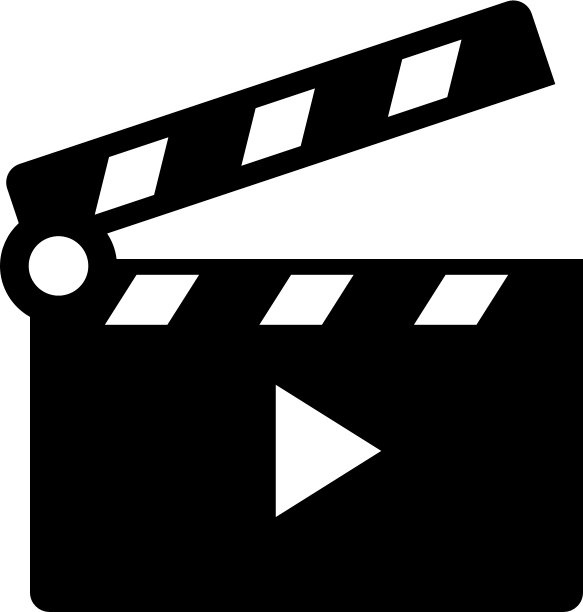 Vertoon de video “Samen zijn we sterker” (2 min), dia nr. 3Wat zijn volgens u de voordelen van het werken in teamverband op het gebied van de veiligheid?Laat de deelnemers overleggen.Let erop dat de discussies de veiligheid betreffen.Vertoon als samenvatting dia nr. 4.15 min			00:20Sequentie 2: Doel van de sequentie: De deelnemers begrijpen waarom het belangrijk is om twijfels over de veiligheid te uiten;Het teamwerk is primordiaal, het is een kracht. Maar beslissingen die in groepsverband worden genomen, kunnen ook leiden tot fouten.Om dit aspect goed te begrijpen, bekijken wij eerst een video over een uitgevoerde test gericht op kuddegedrag.Vertoon de video “Asch conformity experiment” (2 min), dia nr. 5.Om welke redenen kunnen mensen in een dergelijke situatie volgens u een antwoord geven waarvan zij denken dat het fout is?Laat de deelnemers overleggen.Het is de bedoeling dat de deelnemers de volgende redenen noemen:– De angst om een conflict aan te gaan in geval van een meningsverschil.– Verlegenheid.– De wens om in de groep te integreren en niet af te wijken.– De angst om als onbekwaam te worden beschouwd.Vertoon als samenvatting dia nr. 6.10 min			00:30Ik stel u nu voor om te discussiëren over de mogelijke gevolgen van dit effect voor de groep. Stel per tweetal een lijst op van de problemen die kunnen voortvloeien uit de neiging om aan te sluiten bij de beslissingen van een groep, zelfs als we de indruk hebben dat de beslissing niet juist is.Workshop. Vertoon de dia nr. 7Geef de deelnemers 10 minuten voor het noteren van mogelijke problemen als gevolg van het aansluiten bij de mening van een groep zonder een twijfel of afwijkende mening te uiten.Vraag daarna aan een tweetal om op het bord het resultaat van hun discussie te noteren. Laat hun antwoord aanvullen door de andere tweetallen.Vertoon als samenvatting dia nr. 8.20 min			00:50Om de consequenties te verduidelijken van de neiging om de groep te volgen zonder zich vragen te stellen, ga ik u een experiment presenteren dat Dr. Harlow heeft uitgevoerd met apen.Presenteer de dia's 9 t/m 14 over het banaanexperiment.Het groepseffect kan positieve consequenties hebben, met name voor de inachtneming van de elementaire veiligheidsregels. Maar wanneer door het groepseffect een onjuist gedrag is overgenomen, is het erg moeilijk om de tendens te keren, omdat het nemen van initiatieven ten gunste van de veiligheid wordt gezien als het in twijfel trekken van de onuitgesproken norm.5 min			00:55Wij gaan verder in op het belang dat iedereen zich uitspreekt, vooral voor de veiligheid. Daarvoor gaan wij nu deze video bekijken.Vertoon de video “Vergadering” (2 min), dia nr. 15.Wat wilt u van deze video onthouden? Wat vond u interessant?Wat hadden de gevolgen kunnen zijn als deze jonge medewerker had gezwegen?Wat heeft het volgens u mogelijk gemaakt dat hij zich kon uiten?Laat de deelnemers overleggen. Het doel is dat de deelnemers tot de conclusie komen dat dankzij de bijdrage van de jonge medewerker een ongeval is voorkomen en dat het advies van iedereen noodzakelijk is.Vertoon als samenvatting de dia's nr. 16 en 17.Toelichting bij dia nr. 17:Elke twijfel over een situatie uitspreken: Het enige risico dat u neemt is dat u gelijk hebt.De opmerkingen van uw collega's respecteren: Als iemand een twijfel uitspreekt, zorg dan dat u begrijpt waarom hij verontrust is voordat u probeert om hem te overtuigen dat er geen probleem is.20 min			01:15Sequentie 3: Doel van de sequentie: De deelnemers begrijpen waarom het belangrijk is hun HSE-doelstelling betekenis te geven ten opzichte van het globale HSE-beleid.Deze module behandelt het belang van het werken in teamverband en van de relaties met de collega's en leidinggevenden. Een van de middelen om het veiligheidsgedrag te laten evolueren en constructief overleg te bevorderen, is het individuele jaargesprek.Om te beginnen stel ik voor om samen enkele vragen over het individuele jaargesprek te beantwoorden.Vertoon dia nr. 18.Laat de deelnemers overleggen over elke vraag.Schrijf de antwoorden op het bord.Deel daarna een exemplaar van de jaarverslaggids uit aan elke deelnemer en geef 2 minuten de tijd om de bladzijden 2, 3 en 6 te lezen.Kom terug op de vragen en laat de deelnemers hun antwoorden preciseren nadat ze de bladzijden hebben gelezen.Vertoon als samenvatting dia nr. 19.Als de deelnemers hun functie al vervullen, kunt u aan enkele deelnemers vragen of zij al doelstellingen hebben en zo ja, van welke aard en of zij verband houden met het beleid van de groep?Geef de deelnemers 5 minuten bedenktijd en vraag daarna aan een of twee deelnemers om een voorbeeld te geven.Als het hun eerste week is, leg dan uit dat zij, aan het einde van het algemene gemeenschappelijke deel van het cursustraject, zich kunnen engageren op H3SE-gebied en dit kunnen omzetten in een doelstelling tijdens het jaargesprek met hun manager.Hebt u nog vragen over deze module?Beantwoord de eventuele vragen.Bedank de deelnemers.15 min			01:30Herinnering aan de doelstellingen van deze module:Aan het einde van de module, moeten de deelnemers:de toegevoegde waarde begrijpen van het werken in teamverband (collectief t.o.v. individueel);begrijpen waarom het belangrijk is om twijfels over de veiligheid te uiten;het belang begrijpen van de behandeling van de HSE-component tijdens het jaargesprek en het verband kunnen leggen met de elementen van het HSE-beleid.